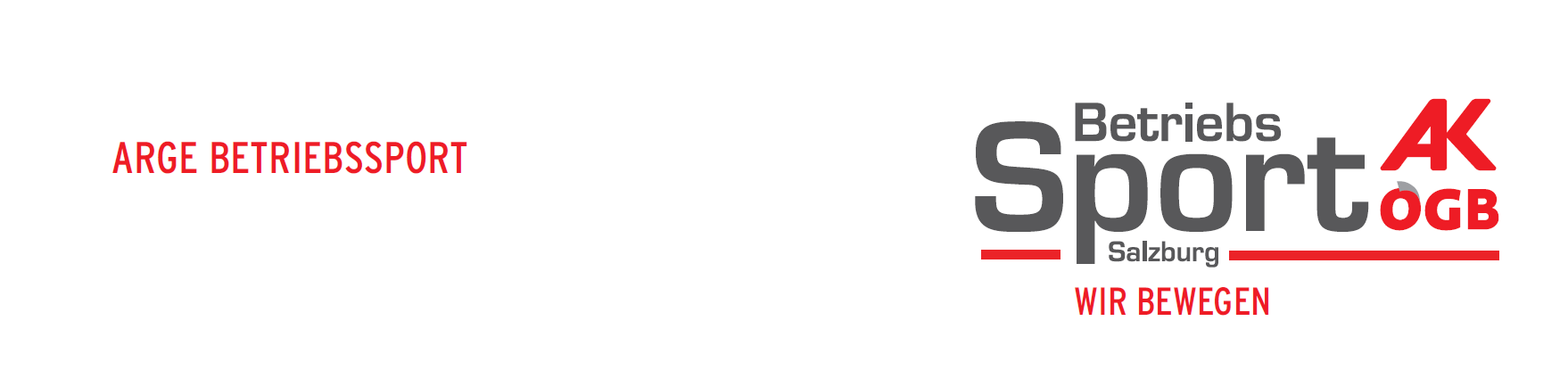  	Salzburg, 30.03.2022Tischtennis Landesbetriebsmeisterschaft 2022Liebe Tischtennisbegeisterte,die Jagd auf den Ball ist wiedereröffnet. Unter Einhaltung aller gesetzlicherRahmenbedingungen werden die Sieger in verschiedenen Leistungsgruppen ermittelt.Termin und Ort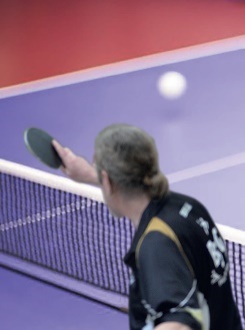 8. Mai ab 8.00 Uhr, Sporthalle Rif / Hallein (Nennschluss: 26. April)Einspielen ist ab 7.30 Uhr möglich. Die Siegerehrung findet gleich anschließend im Restaurant des ULSZ Rif statt.Informationen & TeilnahmebedingungenEin Team besteht aus 3 Personen (max. 5 Pers. Pro Begegnung)Spielgemeinschaften sind nicht erlaubtDer Modus wird in der Ausschusssitzung nach dem Nennschluss festgelegt. Diese startet am Mittwoch den 29. April 2022 um 17:30 Uhr im Parkhotel Brunauer. Anmeldung Anmeldungen unter: Tischtennis Landesbetriebsmeisterschaft ⋆ Betriebssport Salzburg (betriebssport-salzburg.at) oder an: betriebssport@ak-salzburg.atNenngeld & DetailinformationenDas Nenngeld 60 Euro pro Team ist auf das Konto AT32 1400 0570 1000 5916 der ARGE            Betriebssport bis zum Nennschluss einzuzahlen. Bei Verwendungszweck „TT-LBM und           Firmennamen“ eintragen. Die Detailinformationen über den Bewerb senden wir nach der Teamführersitzung zu.Wir freuen uns auf deine Anmeldung.Sportliche Grüßedein Betriebssportteamin V. Rene Wanner		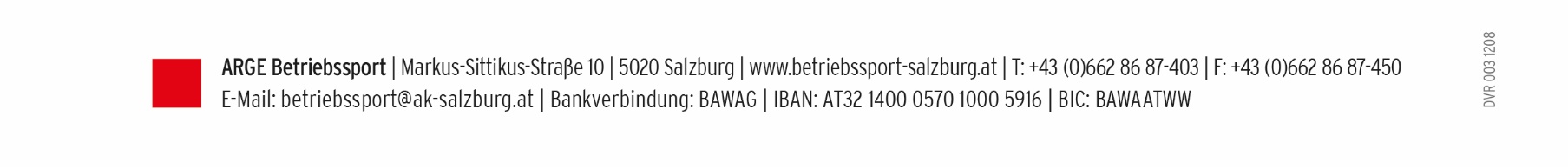 